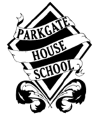 Parkgate House SchoolPerson SpecificationParkgate House School is an equal opportunities employer. We are committed to safeguarding and promoting the welfare of children and young people and expect all staff and volunteers to share this commitment. This post is subject to an enhanced Disclosure & Barring Service Check (including a check against the Children’s Barred List), and other pre-employment screening including a check on the Secretary of State list of prohibited staff and Disqualification by Association Self-Declaration Form .Job TitlePA to the Principal and Maintenance AdministratorStart DateApril 2018                                        Qualifications Educated to at least ‘A’ level standard with GCSE inEnglish and Maths at level C or aboveExperienceProficient in the use of MS Office, especiallyWord and ExcelExperience of working with suppliers and contractors.Experience of budget management.Skills and AbilitiesExcellent communication by email, for both internal and external communicationsAbility to write well with a good command of grammarAbility to proof read with excellent attention to detailAbility to think creatively and solve problemsExcellent attention to detail and accuracyDiscretion, and the ability to deal with confidential information appropriatelyReliability and honestExcellent interpersonal and communication skills.Good customer service skills.IT skills.The ability to work independently and take initiative when appropriate.Flexibility to adapt quickly to rapidly changing circumstances.Ability to develop good working relationships with staff, pupils, visitors and all users of the school sitePersonal attributesExcellent communicator.Ability to work as part of a team, co-operative and personable.Professional, dedicated, hard-working and motivatedLeadership skills.Other FactorsEnhanced DBS checkRequirement to work on own during some periods of the school holidays.